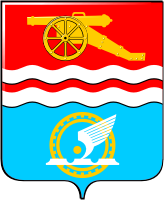 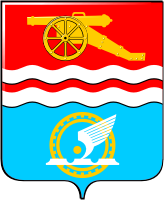 Свердловская областьОрган местного самоуправления                                                                           «Управление культуры Каменск-Уральского городского округа»П Р И К А Зот ____________________ № ______Об утверждении Порядка реализации дополнительных мер социальной поддержки детей граждан Российской Федерации, принимающих участие в специальной военной операции на территории Украины, Донецкой Народной Республики и Луганской Народной РеспубликиС целью реализации пункта 5 решения Думы Каменск-Уральского городского округа от 11.10.2022 № 159 «О дополнительных мерах социальной поддержки детей граждан Российской Федерации, принимающих участие в специальной военной операции на территории Украины, Донецкой Народной Республики и Луганской Народной Республики» орган местного самоуправления «Управление культуры Каменск-Уральского городского округа»ПРИКАЗЫВАЕТ:1. Утвердить Порядок реализации дополнительных мер социальной поддержки детей граждан Российской Федерации, принимающих участие в специальной военной операции на территории Украины, Донецкой Народной Республики и Луганской Народной Республики согласно приложению к настоящему приказу.2. Настоящий порядок вступает в силу с 1 января 2023 года.3. Опубликовать настоящий приказ в газете «Каменский рабочий» и разместить на официальном сайте органа местного самоуправления «Управление культуры Каменск-Уральского городского округа».4. Контроль над исполнением настоящего приказа оставляю за собой.Начальник									С.В. Казанцева								Приложение								к приказу органа местного								самоуправления «Управлениекультуры Каменск-Уральскогогородского округа»от ________________ № ______«Об утверждении Порядка реализации дополнительных мер социальной поддержки детей граждан Российской Федерации, принимающих участие в специальной военной операции на территории Украины, Донецкой Народной Республики и Луганской Народной Республики»Порядокреализации дополнительных мер социальной поддержки детей граждан Российской Федерации, принимающих участие в специальной военной операции на территории Украины, Донецкой Народной Республики и Луганской Народной Республики1. Настоящий Порядок разработан в соответствии с пунктом 5 решения Думы Каменск-Уральского городского округа от 11.10.2022 № 159 «О дополнительных мерах социальной поддержки детей граждан Российской Федерации, принимающих участие в специальной военной операции на территории Украины, Донецкой Народной Республики и Луганской Народной Республики» (далее – Решение) и определяет порядок реализации дополнительных мер социальной поддержки (далее — меры поддержки) муниципальными учреждениями культуры, функции и полномочия учредителя которых исполняет орган местного самоуправления «Управление культуры Каменск-Уральского городского округа» (далее – учреждения культуры), детям указанных в пункте 1 Решения категорий граждан.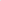 2. Учреждения культуры оказывают меры поддержки в виде освобождения от внесения платы за детей граждан Российской Федерации, указанных в пункте 1 настоящего Порядка (далее – дети):за занятия в клубных формированиях учреждений культуры; за посещение спектаклей и концертов из репертуара учреждений культуры.3. Получателями мер поддержки являются дети в возрасте до 18 лет.4. Условием предоставления мер поддержки является проживание граждан, указанных в пункте 1 Решения, и (или) их детей на территории Каменск-Уральского городского округа.5. Заявителями получения дополнительных мер являются родители (законные представители) детей либо иное лицо, действующее на основании доверенности, оформленной в соответствии с действующим законодательством Российской Федерации (далее – Заявитель).6. Для получения меры поддержки в виде освобождения от внесения платы за детей за занятия в клубных формированиях учреждений культуры заявитель представляет в учреждение культуры следующие документы:1) заявление по форме, определенной приложением к настоящему Порядку;2) копию документа, удостоверяющего личность заявителя;3) копию свидетельства о рождении ребенка, который будет являться получателем меры поддержки;4) копию СНИЛС или иного документа, подтверждающего регистрацию в системе индивидуального (персонифицированного) учета, в том числе в форме электронного документа ребенка, который будет являться получателем меры поддержки;5) справку, подтверждающую обстоятельства, указанные в пункте 1 Решения, выданную военным комиссариатом города Каменск-Уральский и Каменского района Свердловской области, Министерством обороны Российской Федерации, органами управления войск национальной гвардии Российской Федерации, воинскими формированиями, а также органами, указанными в пункте 6 статьи 1 Федерального закона от 31 мая 1996 года № 61-ФЗ «Об обороне»;6) документ о регистрации лиц, указанных в пункте 1 Решения, по месту жительства или по месту пребывания в Каменск-Уральском городском округе;7) копию документа, подтверждающего установление опеки или попечительства (при необходимости);8) доверенность (при необходимости);9) согласие родителя(ей) (законного(ых) представителя(ей)) ребенка на обработку персональных данных.Лицо, ответственное за прием документов в учреждении культуры, сверяет копии документов с подлинниками и заверяет их.Документы, определенные настоящим пунктом, хранятся в учреждении культуры.Учреждение культуры обеспечивает защиту персональных данных заявителя и лиц, указанных им в заявлении, в соответствии с действующим законодательством Российской Федерации.7. Учреждение культуры отказывает в принятии заявления в случаях:1) если заявление подано лицом, не имеющим на это полномочий;2) если к заявлению не приложены документы, предусмотренные пунктом 6 настоящего Порядка.8. Мера поддержки в виде освобождения от внесения платы за детей за занятия в клубных формированиях учреждений культуры предоставляется по выбору заявителя за занятие только в одном клубном формировании, осуществляющем свою деятельность на платной основе. Занятия в других платных клубных формированиях этого же или других учреждениях культуры осуществляется на общих основаниях.9. Получение меры поддержки в виде освобождения от внесения платы за детей за посещение спектаклей и концертов из репертуара учреждений культуры возможно при наличии свободных мест в зале учреждения культуры, билеты на которые не проданы. 10. Для получения меры поддержки в виде освобождения от внесения платы за детей за посещение спектаклей и концертов из репертуара учреждений культуры заявитель представляет в учреждение культуры подлинники либо заверенные надлежащим образом копии следующих документов:1) свидетельство о рождении ребенка, который будет являться получателем меры поддержки;2) справку, подтверждающую обстоятельства, указанные в пункте 1 Решения, выданную военным комиссариатом города Каменск-Уральский и Каменского района Свердловской области, Министерством обороны Российской Федерации, органами управления войск национальной гвардии Российской Федерации, воинскими формированиями, а также органами, указанными в пункте 6 статьи 1 Федерального закона от 31 мая 1996 года № 61-ФЗ «Об обороне»;3) документ о регистрации лиц, указанных в пункте 1 решения, по месту жительства или по месту пребывания в Каменск-Уральском городском округе.11. Правила предоставления мер поддержки, указанных в пункте 2 настоящего Порядка, определяются локальным правовым актом соответствующего учреждения культуры, который размещается на информационном стенде учреждения культуры, на официальном сайте и официальной странице учреждения культуры в сети Интернет.12. Предоставление мер поддержки прекращается в следующих случаях:1) по завершении участия лиц, указанных в пункте 1 Решения, в специальной военной операции;2) при прекращении регистрации лиц, указанных в пункте 1 Решения, по месту жительства или по месту пребывания в Каменск-Уральском городском округе.13.  При получении меры поддержки в виде освобождения от внесения платы за детей за занятия в клубных формированиях учреждений культуры заявитель, обязан сообщить о наступлении случаев, указанных в пункте 12 настоящего Порядка, не позднее следующего рабочего дня с момента их наступления.14. Заявитель несет ответственность за своевременность и достоверность представленных документов и сведений, определенных настоящим Порядком, в соответствии с действующим законодательством Российской Федерации.Приложение к Порядку реализации дополнительных мер социальной поддержки детей граждан Российской Федерации, принимающих участие в специальной военной операции на территории Украины, Донецкой Народной Республики и Луганской Народной РеспубликиФОРМАДиректору ________________________           (наименование учреждения)_________________________________(Ф.И.О.)от _______________________________(Ф.И.О заявителя, адрес места жительства,							__________________________________       номер телефона, данные документа, 							__________________________________удостоверяющего личность)ЗАЯВЛЕНИЕ о предоставлении дополнительных мер социальной поддержкиПрошу предоставить _______________________________________________                                                                   (Ф.И.О ребенка, которому необходимо предоставить меры поддержки)меру дополнительной социальной поддержки в виде освобождения от внесения платы за занятия в клубном формировании _________________________________                                                                              (название коллектива,__________________________________________________________________________________________________наименование учреждения культуры) __________________________ является ребенком ___________________________                    (Ф.И.О. ребенка) 					                                      (Ф.И.О.)который (которая) (нужное отметить):1) призван(а) на военную службу по мобилизации в Вооруженные Силы Российской Федерации;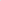 2) проходит военную службу в Вооруженных Силах Российской Федерации по контракту или находится на военной службе (службе) в войсках национальной гвардии Российской Федерации, в воинских формированиях и органах, указанных в пункте 6 статьи 1 Федерального закона от 31 мая 1996 года № 61-ФЗ «Об обороне», при условии их участия в специальной военной операции на территориях Украины, Донецкой Народной Республики и Луганской Народной Республики;3) заключил(а) контракт о добровольном содействии в выполнении задач, возложенных на Вооруженные Силы Российской Федерации.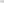 Прилагаю следующие документы (нужное отметить):1) Копию________________________________________________________                                                            (наименование документа, удостоверяющего личность заявителя)2) Копию свидетельства о рождении ребенка3) Копию СНИЛС (иного документа, подтверждающего регистрацию в системе индивидуального (персонифицированного) учета, в том числе в форме электронного документа ребенка, который будет являться получателем меры поддержки);3) Справку, выданную _____________________________________________                        (наименование организации, выдавшей справку о прохождении службы)3)  ____________________________________________________________(наименование документа о регистрации лица, указанного в пункте 1 Решения, по месту жительства или по месту пребывания в Каменск-Уральском городском округе, его номер и дата выдачи)4) Копию ________________________________________________________                (документ, подтверждающего установление опеки или попечительства (при необходимости))5) Доверенность от __________________ № _______ (при необходимости);6) Согласие на обработку персональных данных от _____________________						________________        ____________________	(подпись)	                                  (расшифровка)	                                    «_____» __________________ ______г.СОГЛАСОВАНИЕпроекта приказа ОМС «Управление культуры» Заголовок приказа: «Об утверждении Порядка реализации дополнительных мер социальной поддержки детей граждан Российской Федерации, принимающих участие в специальной военной операции на территории Украины, Донецкой Народной Республики и Луганской Народной Республики  Сроки и результаты согласования   Сроки и результаты согласования   Сроки и результаты согласования ДолжностьДолжностьФамилия и инициалыДата поступления на согласование Дата  согласования Замечания и подпись Главный специалистНормативный правовой актНенормативный правовой актГлавный специалистНормативный правовой актНенормативный правовой актМартемьянова С.А.Заместитель начальникаЗаместитель начальникаШалобаев А.Ю.Приказ разослать: в подведомственные учреждения, специалистам Приказ разослать: в подведомственные учреждения, специалистам Приказ разослать: в подведомственные учреждения, специалистам Приказ разослать: в подведомственные учреждения, специалистам Приказ разослать: в подведомственные учреждения, специалистам Приказ разослать: в подведомственные учреждения, специалистам Приказ разослать: в подведомственные учреждения, специалистам ОМС «Управление культуры»ОМС «Управление культуры»ОМС «Управление культуры»ОМС «Управление культуры»ОМС «Управление культуры»ОМС «Управление культуры»ОМС «Управление культуры»Исполнитель, телефон: Исполнитель, телефон: Мартемьянова С.А., главный специалист, 378-124Мартемьянова С.А., главный специалист, 378-124Мартемьянова С.А., главный специалист, 378-124Мартемьянова С.А., главный специалист, 378-124Мартемьянова С.А., главный специалист, 378-124(подпись, фамилия, имя, отчество, должность, место работы)(подпись, фамилия, имя, отчество, должность, место работы)(подпись, фамилия, имя, отчество, должность, место работы)(подпись, фамилия, имя, отчество, должность, место работы)(подпись, фамилия, имя, отчество, должность, место работы)